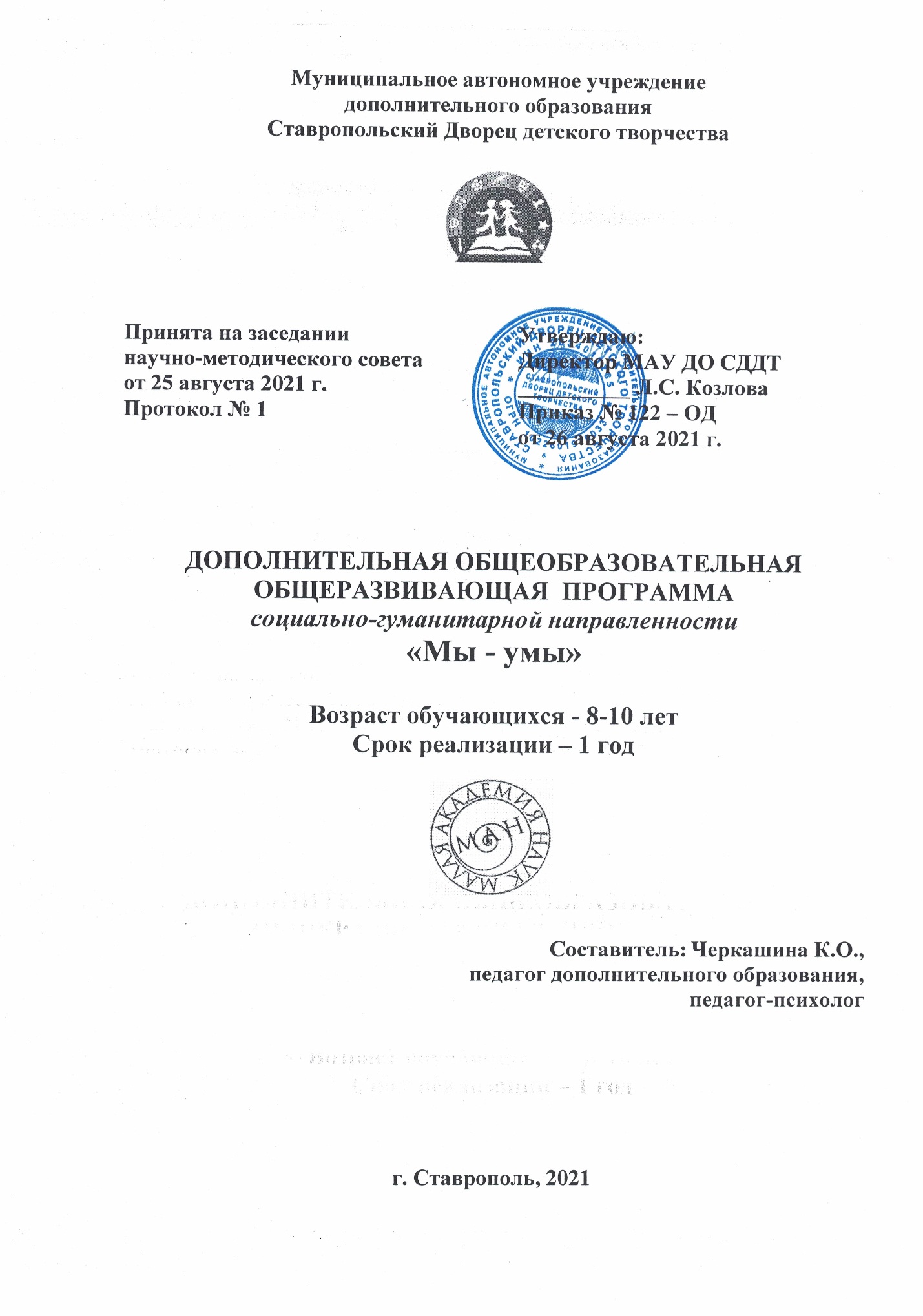 ПОЯСНИТЕЛЬНАЯ ЗАПИСКА	Направленность программыДополнительная общеобразовательная общеразвивающая программа «Мы - умы» имеет социально-гуманитарную направленность.Уровень программы – базовый.Программа составлена на основе программы развития познавательных способностей учащихся младших классов Н.А. Криволаповой, И.Ю. Цибаевой «Умники и умницы» (модифицированной), учебно-методического комплекта (здесь и далее – УМК) Холодовой О. А. «Юным умникам и умницам. Развитие познавательных способностей».Программа направлена на развитие познавательной сферы (ощущения, внимание, память, воображение, мышление, речь) младших школьников. Занятия по программе рекомендуются детям младшего школьного возраста, с целью повышения эффективности их учебной деятельности (в зависимости от уровня развития ребенка для некоторых детей занятия будут являться развивающими, а для других коррекционными).Программа представляет систему интеллектуально-развивающих занятий для учащихся начальных классов и рассчитана на 1 год обучения.Актуальность программы. Каковы же особенности занятий по РПС и в чем их отличия от уроков? Прежде всего, занятия по развитию познавательных способностей отличаются тем, что ребенку предлагаются задания неучебного характера. Так серьезная работа принимает форму игры, что очень привлекает и заинтересовывает младших школьников. Таким образом, принципиальной задачей программы именно развитие познавательных способностей и общеучебных умений и навыков, а не усвоение каких-то конкретных знаний и умений.Педагогическая целесообразность. В основе построения лежит принцип разнообразия творческо-поисковых задач. При этом основными выступают два следующих аспекта разнообразия: по содержанию и по сложности задач.Основное время на занятиях занимает самостоятельное выполнение детьми логически-поисковых заданий. Благодаря этому у детей формируются общеучебные умения: самостоятельно действовать, принимать решения, управлять собой в сложных ситуациях.На каждом занятии после самостоятельной работы проводится коллективная проверка решения задач. Главное здесь не в том, чтобы выделить тех, кто выполнил задание верно, и конечно, никак не в том, чтобы указать на детей, допустивших ошибки. А в том, чтобы дети узнали, как задание выполнить верно, и, главное, почему другие варианты скорее всего ошибочны.Занятия построены таким образом, что один вид деятельности сменяется другим. Это позволяет сделать работу детей динамичной, насыщенной и менее утомительной благодаря частым переключениям с одного вида мыслительной деятельности на другой. Программа «Мы – умы» создает условия для развития у детей познавательных интересов, формирует стремление ребенка к размышлению и поиску, вызывает у него чувство уверенности в своих силах, в возможностях своего интеллекта. Во время занятий происходит становление у детей развитых форм самосознания и самоконтроля, у них исчезает боязнь ошибочных шагов, снижается тревожность и необоснованное беспокойство.В результате этих занятий ребята достигают значительных успехов в своем развитии, они многому научаются и эти умения применяют в учебной работе, что приводит к успехам. Все это означает, что у кого-то возникает интерес к учебе, а у кого-то закрепляется.Цель программы – развитие познавательных психических процессов (ощущение, восприятие, внимание, воображение, мышление, память, речь) у младших школьников, в том числе у обучающихся с особыми образовательными потребностями.Задачи.Обучающие задачи: - ориентироваться в системе знаний: отличать новое от уже известного;- перерабатывать полученную информацию: сравнивать и группировать различные объекты (например, математические, такие как числа, числовые выражения, равенства, неравенства, плоские геометрические фигуры);- преобразовывать информацию из одной формы в другую: составлять рассказы и задачи на основе простейших моделей (предметных, рисунков, схематических рисунков, схем); находить и формулировать решение задачи с помощью простейших моделей (предметных, рисунков, схематических рисунков, схем);- формирование навыков применения полученных знаний и умений в процессе изучения школьных дисциплин и в практической деятельности.Развивающие задачи:- развитие психических познавательных процессов: ощущения, внимания, памяти, воображения, мышления, речи;- развитие мышления в процессе формирования основных приемов мыслительной деятельности: анализа, синтеза, сравнения, обобщения, классификации, умение выделять главное, доказывать и опровергать, делать несложные;- формирование навыков творческого мышления и развитие умения решать нестандартные задачи, развитие креативности;-  развитие языковой культуры и формирование речевых умений: четко и ясно излагать свои мысли, давать определения понятиям, строить умозаключения, аргументировано доказывать свою точку зрения;- развитие познавательной активности и самостоятельной мыслительной деятельности учащихся;Воспитательные задачи:- формирование и развитие коммуникативных умений: умение общаться и взаимодействовать в коллективе, работать в парах, группах, уважать мнение других, объективно оценивать свою работу и деятельность одноклассников;- воспитание системы нравственных межличностных отношений, формирование «Я- концепции».Учащиеся, для которых программы актуальна Возраст обучающихся по данной программе: 7 – 10 лет. Формы и режим занятий Форма обучения – очная, групповая. Количество обучающихся в группе: 10-12 человек. Занятия проводятся два раза в неделю – продолжительностью 2 часа с перерывом на 10 минут. На занятиях обеспечивается индивидуальный подход к каждому ребенку.При реализации дополнительной общеобразовательной общеразвивающей программы могут использоваться дистанционные образовательные технологии, электронное обучение.Срок реализации программы – 1 год. Количество учебных часов в год: 144 часа.Каждое занятие строится по единому принципу:1) Приветствие.2) Вводные разминочные упражнения.3) Упражнения и игры по развитию познавательных процессов.4) Психогимнастика.5) Рефлексия занятия.6) Ритуал прощания.Приветствие позволяет настроить ребят на работу в группе.Вводные разминочные упражнения раскрепощают ребенка, погружают в тематику занятия.Упражения и игры по развитию познавательных процессов – реализация темы занятия и обсуждение продуктов деятельности.Психогимнастика – упражнения направленные на снятие эмоционального и умственного напряжения.Рефлексия занятия представляет собой обсуждение мыслей, чувств, которые возникли относительно занятия, подведение итогов.Ритуал прощания способствует сохранению целостности занятия, закреплению положительного эмоционального состояния.Ожидаемые результаты.На выходе участники программы должны:- применения полученных знаний и умений в процессе изучения школьных дисциплин и в практической деятельности;- выделять существенные признаки предметов;- сравнивать между собой предметы, явления;- обобщать, делать несложные выводы;- классифицировать явления, предметы;- сформировать умение эффективно общаться с другими;Формы подведения итогов реализации программы.Для оценки эффективности программы применяются разнообразные методики, соответствующие содержанию каждого блока: Методики диагностики внимания.Методики диагностики памяти.Методики диагностики воображения и креативности.Методики диагностики мышления.Методы диагностики речевого развития.Кроме этого, обучающиеся в обязательном порядке проходят аттестацию (начальная, промежуточная, итоговая).Учебно-тематический план,СодержаниеТЕМА 1. Введение в программу. Вводное занятие. Содержание, цель и задачи.ТЕОРИЯ: Знакомство с детьми и родителями. Ознакомление детей с программой, ее особенностями. Цели и задачи на год. Правила поведения и работы на занятии и в учреждении в целом, техника  безопасности. Режим работы объединения. ПРАКТИКА: Сплочение коллектива. Диагностика эмоциональной сферы и познавательных процессов ребенка.ТЕМА 2. Развитие ощущения и восприятия.	ТЕОРИЯ: Ощущение и восприятие как познавательные процессы человека. Виды ощущений. Виды и способы восприятия.	ПРАКТИКА: Развитие слуховых, осязательных ощущений. Формирование и развитие пространственных представлений. Развитие умение ориентироваться  в пространстве листа. Развитие фонематического слуха. Развитие восприятия времени, речи, формы, цвета, движения. Формирование навыков правильного и точного восприятия  предметов и явлений. Тренировочные упражнения и дидактические игры  по развитию восприятия и наблюдательности.ТЕМА 3. Развитие внимания.	ТЕОРИЯ: Что такое внимание. Для чего человеку нужен этот процесс. Как развивать внимание.	ПРАКТИКА: Выявление уровня развития внимания. Развитие концентрации внимания. Развитие переключаемости внимания. Развитие избирателности внимания. Увеличение объема внимания. Графический диктант.ТЕМА 4. Развитие памяти.	ТЕОРИЯ: Что такое память. Для чего человеку нужна память. Виды памяти. Способы запоминания информации. Как развивать память.	ПРАКТИКА: Диагностика памяти. Тренировка слуховой памяти. Тренировка зрительной памяти. Тренировка двигательной памяти. Развитие образной и словесно-логической памяти. Запоминание методом ассоциаций. Механическое и осмысленное запоминание. Опосредованное запоминание. Графический диктант. Тренировочные упражнения  по развитию точности  и быстроты запоминания, увеличению объёма памяти, качества воспроизведения материала.ТЕМА 5. Развитие воображения.ТЕОРИЯ: Что такое воображение. Для чего человеку воображение. Пространственное и творческое воображение. Как развивать воображение.ПРАКТИКА: Развитие воображения и креативности. Развитие пространственного и творческого воображения. ТЕМА 6. Развитие мышления.ТЕОРИЯ: Что такое мышление. Виды мышления. Способы развития мышления. ПРАКТИКА: Развитие аналитических способностей. Развитие словестно-логического мышления. Совершенствование мыслительных операций. Развитие креативности. Формирование умения находить и выделять признаки разных предметов, явлений, узнавать предмет по его признакам, давать описание предметов, явлений в соответствии с их признаками. Формирование умения выделять главное и существенное, умение сравнивать  предметы, выделять черты сходства и различия, выявлять закономерности. Формирование основных мыслительных операций: анализа, синтеза, сравнения, классификации, обобщения, умения выделять главное и существенное на основе развивающих заданий и упражнений, путем решения логических задач и проведения дидактических игр.
ТЕМА 7. Развитие речи.ТЕОРИЯ: Что такое речь. Устная и письменная речь. Способы развития речи.
	ПРАКТИКА: Развитие устойчивой речи, умение описывать то, что было обнаружено с   помощью органов чувств. Обогащение и активизация словаря учащихся. Развитие умения составлять загадки, небольшие рассказы-описания, сочинять сказки. Формирование  умения давать несложные определения понятиям.ТЕМА 8. Подведение итоговТЕОРИЯ: Объяснение инструкции диагностической методики.ПРАКТИКА: Итоговая диагностика. Составление карты способностей.МЕТОДИЧЕСКОЕ ОБЕСПЕЧЕНИЕПрограмма «Мы - умы» разработана с учетом возрастных особенностей. Группы формируются в соответствии с возрастом детей: младшие школьники (7-10 лет).В годы обучения ребенка в начальной школе происходит интенсивное биологическое развитие детского организма. Сдвиги, происходящие в этот период, - это изменения в центральной нервной системе, в развитии костной и мышечной системы, а также деятельности внутренних органов.Быстрое сенсорное развитие ребенка в дошкольном возрасте приводит к тому, что младший школьник обладает достаточным уровнем развития восприятия: у него высокий уровень остроты зрения, слуха, ориентировки на форму и цвет предмета. Процесс обучения предъявляет новые требования к его восприятию.Процесс овладения знаниями, умениями и навыками требует постоянного и эффективного самоконтроля детей, что возможно только при сформированном достаточно высоком уровне произвольного внимания. Как известно, у дошкольника преобладает непроизвольное внимание, оно же в первое времяобучения преобладает и у младших школьников. Вот почему развитие произвольного внимания становится условием дальнейшей успешной учебной деятельности школьника, а, следовательно, и задачей первостепенной важности для педагога.Память младшего школьника - первостепенный психологический компонент учебной познавательной деятельности. В школе ученики систематически запоминают большой по объему материал, а потом его воспроизводят. Не владея мнемонической деятельностью, ребенок стремится к механическому запоминанию, что вообще не является характерной особенностью его памяти и вызывает огромные затруднения. Исследователи выделяют два направления в этой работе: одно - по формированию приемов осмысленного запоминания (расчленение на смысловые единицы, смысловая группировка, смысловое сопоставление и т.д.), другое - по формированию приемов воспроизведения, распределенного во времени, а также приемов самоконтроля за результатами запоминания. Мнемоническая деятельность младшего школьника, как и его учение в целом, становится все более произвольной и осмысленной. Показателем осмысленности запоминания и является овладение учеником приемами, способами запоминания.В процессе учебной деятельности ученик получаетмного описательных сведений, и это требует от него постоянного воссоздания образов, без которых невозможно понять учебный материал и усвоить его, т.е. воссоздающее воображение младшего школьника с самого начала обучения включено в целенаправленную деятельность, способствующую его психическому развитию.Для развития воображения младших школьников большое значение имеют их представления. Поэтому важна большая работа педагога на занятиях по накапливанию системы тематических представлений детей. В результате постоянных усилий педагога в этом направлении в развитии воображения младшего школьника происходят изменения: сначала образы воображения у детей расплывчаты, неясны, но затем они становятся более точными и определенными.Современный уровень развития общества и сами сведения, почерпнутые ребенком из различных источников информации, вызывают потребность уже у младших школьников вскрывать причиныи сущность связей, отношений между предметами (явлениями), объяснять их, т.е. мыслить отвлеченно. Особенности мыслительной деятельности младшегошкольника в первые два года обучения во многом сходны сособенностями мышления дошкольника. У младшего школьника ярко выражен конкретно-образный характер мышления. Так, прирешении мыслительных задач дети опираются на реальные предметы или их изображение. Выводы, обобщения делаются на основе определенных фактов. Все это проявляется и при усвоении учебного материала. Процесс обучения стимулирует быстрое развитие абстрактного мышления.Речь выполняет две основные функции: коммуникативную и сигнификативную, т.е. является средством общения и формой существованиямысли. Письменная- принципиально новый вид речи, которым ребенок овладевает в процессе обучения. Овладение письменной речью с ее свойствами (развернутость и связность, структурная сложность) формирует умение преднамеренного изложения своей мысли, т.е. способствует произвольному и осознанному осуществлению устнойречи. Письменная речь принципиально усложняет структуру общения, так как открывает возможность обращаться к отсутствующему собеседнику. Развитие речи требует долгой, кропотливой систематической работы младших школьников и педагога.С целью активации и развития словесно-логического мышления были использованы такие методы как беседа, рассуждение, дискуссия. Для развития коммуникативных навыков, формирования социально желательной модели поведения и системы ценностей были использованы различные игровые методы и упражнения.ФОРМЫ АТТЕСТАЦИИ И ОЦЕНОЧНЫЕ МАТЕРИАЛЫ Формы контроля. Реализация программы предусматривает входной, текущий контроль, начальную, промежуточную и итоговую аттестации обучающихся. Входной контроль осуществляется в форме диагностики.Текущий контроль включает следующие формы: беседа, тестирование, диагностика. Промежуточная и итоговая аттестации проводятся в соответствии с графиком в формах: беседа, тестирование, диагностика..Обучающимся, успешно освоившим программу, выдается свидетельство. Учебно–информационное обеспечение программы.Нормативно- правовые акты и документы:Федеральный закон от 29 декабря 2012 года №273-ФЗ «Об образовании в Российской Федерации»;Концепция развития дополнительного образования детей (утверждена распоряжением Правительства Российской Федерации от 04 сентября 2014 года №1726-р»;Порядок организации и осуществления образовательной деятельности по дополнительным общеобразовательным программам (утвержден Приказом Министерства просвещения РФ от 09 ноября 2018 года №196);Методические рекомендации по проектированию дополнительных общеразвивающих программ (включая разноуровневые программы): приложение к письму Министерства образования и науки РФ от 18 ноября 2015 года №09-3242;СанПиН 2.4.4.3172-14 «Санитарно-эпидемиологические требования к устройству, содержанию и организации режима работы образовательных организаций дополнительного образования детей» (утверждены постановление Главного государственного санитарного врача Российской Федерации от 4 июля 2014 года №41).МАТЕРИАЛЬНО-ТЕХНИЧЕСКОЕ ОБЕСПЕЧЕНИЕ ОБРАЗОВАТЕЛЬНОГО ПРОЦЕССАСПИСОК ЛИТЕРАТУРЫ. Баданина Л.П. Диагностика и развитие познавательных процессов. Практикум по общей психологии / Баданина Л.П. – 2017Баданина Л.П. Психология познавательных процессов / Баданина Л.П. – 2017Григорьев Д.В. Внеурочная деятельность школьников [Текст]: методический конструктор: пособие для учителя / Д.В.Григорьев, П.В.Степанов. – М.: Просвещение, 2016. – 223 с.Криволапова Н.А. Учимся учиться: программа развития познавательных способностей учащихся младших классов / Н.А. Криволапова, И.Ю. Цибаева. – Курган: Ин - т повышение. квалификации и переподготовки работников образования, 2015. – 34 с. – ( Серия «Умники и умницы»)Оценка достижения планируемых результатов в начальной школе [Текст]: система заданий. В 2-х ч. Ч.1. / М.Ю. Демидова  [ и др.]; под ред. Г.С. Ковалевой, О.Б. Логиновой. - 2 – е изд. – М.: Просвещение, 2014. – 215 с.  Семенович А.В. Нейропсихологическая коррекция в детском возрасте. Метод замещающего онтогенеза: Учебное пособие. – 7-е изд. – М: Генезис, 2015. – 474 с.Соловьева О.В. Развитие познавательных способностей школьников. – М: Илекса; Ставрополь: 2012. – 384сТрясорукова, Т.П. Развитие межполушар.взаимодейст.у детей: раскр.дп / Т.П. Трясорукова. - Рн/Д: Феникс, 2015. - 352 c.Трясорукова, Т.П. Развитие межполушарного взаимодействия у детей: нейродинамическая гимнастика / Т.П. Трясорукова. - Рн/Д: Феникс, 2019. - 62 c.Трясорукова, Т.П. Развитие межполушарного взаимодействия у детей: рабочая тетрадь / Т.П. Трясорукова. - Рн/Д: Феникс, 2015. - 208 c Хухлаева О.В. Тропинка к своему Я: уроки психологии в начальной школе (1-4). – 7-е изд. – М.: Генезис, 2015. – 312 с.Юным умникам и умницам, Информатика, Логика, Математика, 1-4 класс, Методическое пособие, Программа курса РПС, Холодова О., 2019.Интернет-ресурсыСовременные образовательные технологии http://konf-sot-2011.ucoz.ru/publ/informacionno_kommunikacionnye_tekhnologii/ponjatie_informacionno_kommunikacionnykh_tekhnologij_ikt_i_ikh_rol_v_obrazovatelnom_processe/4-1-0-7 «Формирование познавательной активности младших школьников». Серебрякова М.А. http://kladraz.ru/blogs/marija-andrevna-serebrjakova/-formirovanie-poznavatelnoi-aktivnosti-mladshih-shkolnikov.html «Облако тегов» https://tagul.com/ Персональный сайт Николаевой И.В. Примеры использования «облака слов» http://fantazeri12.ucoz.ru/load/metodicheskie_materialy/metodicheskie_materialy/pedsovet/27-1-0-190 Персональный сайт Щербаковой Л.Г. http://solne4ny.ucoz.ru/ Читательский дневник https://docs.google.com/document/d/1j9Bt0GEMRdWQlQOYkCQDz7PH7cBSv-jO7yMh5RXxXd4/edit Кейс веб 2.0 Александровой В.А. https://sites.google.com/site/matenatikucozru/servisy-veb-2-0/oblaka-slov Кадровое обеспечение программыПрограмма реализуется педагогом дополнительного образования, имеющим профессиональное образование в области, соответствующей профилю программы, и постоянно повышающим уровень профессионального мастерства.№п.пСодержаниеКоличество часовКоличество часовКоличество часовАттестация/контроль№п.пСодержаниеТеорияПрактикаВсегоАттестация/контроль1Введение в программу. Вводное занятие. Содержание, цель и задачи.112Диагностика, начальная аттестация2Развитие ощущения и восприятия61016Диагностика3Развитие внимания42024Диагностика4Развитие памяти42024Диагностика5Развитие воображения41418Диагностика6Развитие мышления82634Диагностика7Развитие речи42024Диагностика8Подведение итогов112ДиагностикаВсего:Всего:32112144№ п/пНаименование объектов и средств материально-технического обеспеченияКнигопечатная продукцияКнигопечатная продукция1.Криволапова Н.А. Учимся учиться [Текст]: программа развития познавательных способностей учащихся младших классов / Н.А. Криволапова, И.Ю. Цибаева. – Курган: Ин - т повыш. квалиф. и переподготовки раб-ов образования, 2015. – 34 с. – ( Серия «Умники и умницы»)2.Григорьев Д.В. Внеурочная деятельность школьников [Текст]: методический конструктор: пособие для учителя / Д.В.Григорьев, П.В.Степанов. – М.: Просвещение, 2018. – 223 с. 3.Оценка достижения планируемых результатов в начальной школе [Текст]: система заданий. В 2-х ч. Ч.1. / М.Ю. Демидова  [ и др.]; под ред. Г.С. Ковалевой, О.Б. Логиновой. - 2 – е изд. – М.: Просвещение, 2016. – 215 с. 4.Как проектировать универсальные учебные действия в начальной школе [Текст]: от действия к мысли: пособие для учителя / А.Г. Асмолов [ и др.]; под ред. А.Г. Асмолова. -2 –е изд. – М.: Просвещение, 2017. – 152 с. УМК обучающихся5.Холодова О.А. «Юным умникам и умницам: Задания по развитию познавательных способностей (7-8 лет)» Рабочие тетради в двух частях. Москва, РОСТ, 2016г.УМК педагога6.Холодова О.А. «Юным умникам и умницам: Задания по развитию познавательных способностей (7-8 лет)» Методическое пособие, 2 класс. Москва, РОСТ, 2015г.7.Холодова О.А. «Юным умникам и умницам: Задания по развитию познавательных способностей (6-7 лет)» Методическое пособие, 1 класс. Москва, РОСТ, 2017г.Технические средства обученияТехнические средства обучения1.Интерактивная доска2.Компьютер Оборудование классаОборудование класса1.Ученические столы двухместные с комплектом стульев2.Классная доска